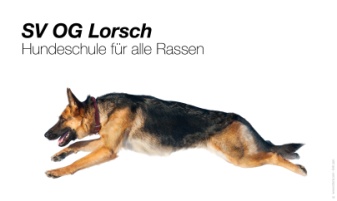 Verein für Deutsche Schäferhunde e.V Ortsgruppe LorschSachsenbuckelstrasse 9, 64653 Lorsch, www.Hundeverein-Lorsch.deIBAN DE90 5095 0068 0002 2058 54, BIC HELADEF1BEN, Sparkasse BensheimLastschriftermächtigungHiermit ermächtige ich den Verein für Deutsche Schäferhunde e.V. - Ortsgruppe Lorsch, den jährlich fälligen Mitgliedsbeitrag sowie die einmalig anfallende Aufnahmegebühr von   € von folgendem Konto abzubuchen.Name der Bank: ____________________________________________________________________________Kontonummer: _____________________________________________________________________________Bankleitzahl: _______________________________________________________________________________IIBAN: ____________________________________________________________________________________BIC: ______________________________________________________________________________________ Email: ____________________________________________________________________________________         Erwachsener/ Familienmitglied 25 €          Einmalige Aufnahmegebühr 25 €______________________________                   ________________________________________________Ort und Datum				Unterschrift(Bei Minderjährigen Unterschrift eines gesetzlichen Vertreters) 